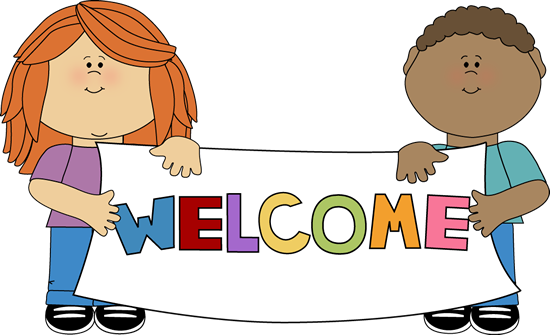 WELCOME TO THE YOUNG TWO’S ROOMHello ~We would like to welcome you to the Young Two’s classroom!  Whether you are new to the center, new to the classroom, or are already acquainted with us, we are SO happy to have you.  Ms. Tiffany, Ms. Barb, Ms. Geneva and I are looking forward to having a wonderful fun-filled year. There are (2) Two’s Rooms. The Older Two’s (2.75) and our room, The Young Two’s (2.5).  We spend some time with the Older Two’s (2.75) daily. Typically, we will be a combined classroom in the early morning and late afternoon, and when we go outside together as one large group.  Please let me know if you have any questions or concerns. Your child will be in my 2.5 classroom which serves children who are younger two-year old’s. Ms. Shandana serves the older two-year old’s. Meet the TeachersMy name is Cori Chambers. I have been the Lead Teacher in the 2.5 room since August 2019. I have two bachelor’s degrees. One of them is a BS in Parks and Recreation Management which I achieved to become a Park Ranger! Here, I instilled in children, the love of nature and the great outdoors. My family, kayaking, camping, horses and wildlife are some of my passions. I absolutely treasure children and enjoy being a part of their world in so many positive ways!Ms. TiffanyMy name is Barb Gile. I am the Assistant Teacher in the Two’s Room. I have been teaching at LLL since 1987. I grew up on a dairy farm with cows, pigs, dogs, and cats! I enjoy going to concerts and movies. I also enjoy watching your children grow.We have so many fun activities planned to enhance your two-year old’s development while learning through play.  Our lesson plans and goals are created so that we can meet the developmental needs expected for two-year old’s along with meeting the unique needs of each child in our care.IMPORTANT INFO!Please don’t send toys from home to school.  (If a child has an item that is absolutely necessary for nap, that will be allowed.)We will be going outside at least two times a day (weather permitting – feels like temp over 0 degrees and 100 degrees feels like) so please be sure that your child has close-toed shoes and the appropriate outerwear for our WI daily seasonal changes for going outside. You may want to leave a jacket or sweatshirt for your child as the temps are sometimes cooler or change while at LLL. Please assist your child when he/she arrives in the room to wash their hands.  The proper procedure is: Wet hands, lather with soap for 20 seconds (singing ABC or Happy Birthday is perfect), rinse hands, dry hands with a paper towel, turn water off with a paper towel.LABEL, LABEL, LABEL!!!!!  Please label all of your child’s belongings, including water bottles and lunch boxes.  It is very hard to keep track of everyone’s belongings, especially when we have so many that are the same. We feel terrible when belongings go missing. Thank you! Things to bring from homeBedding - (a fitted crib sheet and a small blanket) Bedding goes home weekly on your child’s final day of each week. Clothing for weather changes and wardrobe changes.Extra set of clothes (you can leave a set at school and/or send a set via backpack)Backpack or Reusable Bag – (for daily transport of items back and forth from school to home and vice-versa) Please be sure to check backpacks daily, as well as the daily sheets that come home each day as they sometimes have soiled clothing or important information. PLEASE NOTE – Our cubby space and room space is VERY limited, so smaller and less is more!We believe that communication with parents is as important a component to your child’s success in our classroom, as actually being in the classroom. Collaboration with parents will help make your child’s transition into our classroom more comfortable and successful, as well as throughout the year.  Please join the ProCare App, if you haven’t already. It is an excellent, quick and handy communication tool! Please let us know if you have any concerns or questions regarding your child’s development or progress in our classroom.  We can be reached by email at cchambers@lakelandslittlelearners.com and tcate@lakelandslittlelearners.com. We can also be reached by phone at 723-8391.. ***Please note that we will be using the ProCare app as our main communication tool for quicker response time! We are asking that you download the app prior to your child’s first day. You should have received an email from the office in regard to joining. Please let us know if you have any issues getting it and we’ll be happy to help out. We are SUPER excited and so looking forward to having a fun-filled year with your child!  Look for more information about us and our classroom in our upcoming newsletter. We can’t wait to see you!!Ms. Cori, Ms. Tiffany, Ms. Geneva, & Ms. Barb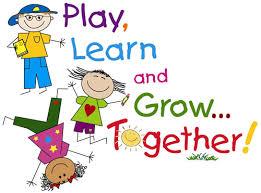 